APRENDE INGLÉSName_________________________________________Ejercicios de inglés con el vocabulario de los colores 2:
Escribe el número de la imagen en el cuadrado junto a la palabra que corresponde a su significado 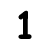 marrón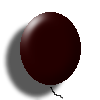 yellow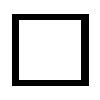 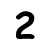 naranja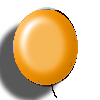 Brown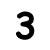 amarillo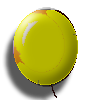 green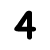 verde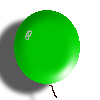 blue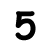 negro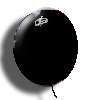 black